□ 올해 개나리와 진달래의 개화시기는 전국이 평년보다 1~4일 정도 빠르겠으나, 중부 일부 지역은 평년과 비슷하겠고, 남해안 일부 지역은 평년보다 1~2일 정도 늦겠다. ○ 개나리는 3월 15일 서귀포를 시작으로 남부지방은 3월 16∼24일, 중부지방은 3월 23일∼4월 2일, 경기 북부와 강원 북부 및 산간지방은 4월 3일 이후에 개화할 것으로 예상된다. ○ 진달래는 3월 16일 서귀포를 시작으로 남부지방은 3월 18∼28일, 중부지방은 3월 27일∼4월 4일, 경기 북부와 강원 북부 및 산간지방은 4월 5일 이후 개화할 것으로 예상된다.□ 봄꽃의 절정 시기는 개화 후 만개까지 일주일 정도 소요되는 점을 고려할 때, 서귀포에서는 3월 22일 이후, 남부지방에서는 3월 23일∼31일경, 중부지방에서는 3월 30일~4월9일경이 될 것으로 전망된다.○ 서울은 4월 3일경 절정에 이를 것으로 전망된다.[첨부1] 2016년 주요도시 개나리, 진달래 개화 예상시기[첨부2] 2016년 개나리 개화시기 예상도[첨부3] 2016년 진달래 개화시기 예상도[첨부1] 2016년 주요도시 개나리, 진달래 개화 예상시기[첨부2] 2016년 개나리 개화시기 예상도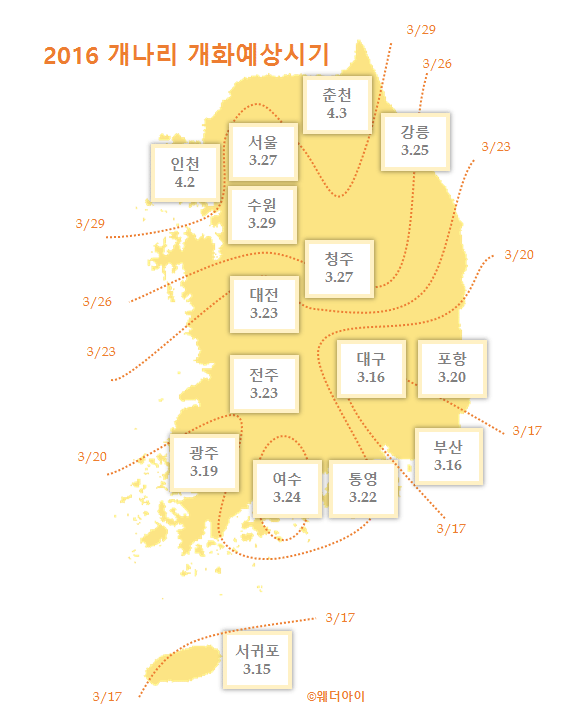 [첨부3] 2016년 진달래 개화시기 예상도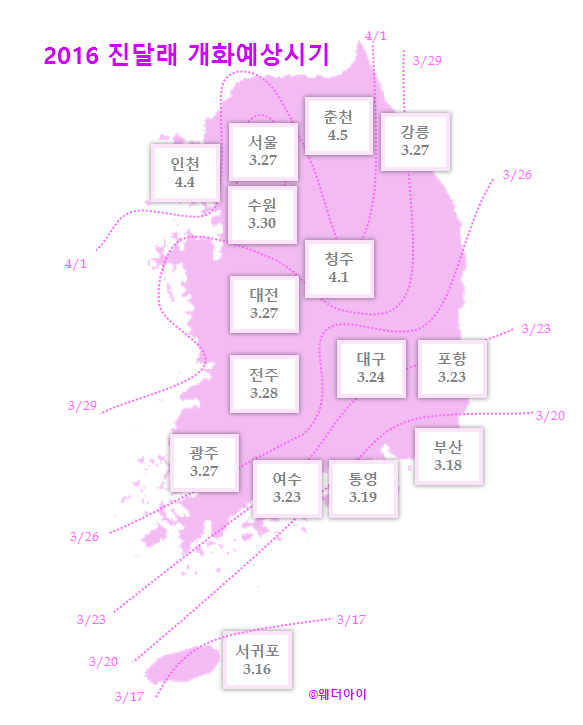 날씨로부터의 자유, 날씨와 함께하는 행복 – 웨더아이보도자료날씨로부터의 자유, 날씨와 함께하는 행복 – 웨더아이보도자료날씨로부터의 자유, 날씨와 함께하는 행복 – 웨더아이보도자료날씨로부터의 자유, 날씨와 함께하는 행복 – 웨더아이보도자료배포일시2016. 02. 17. (수) 10:00보도시점즉시담당자예보관 박경원연락처02-704-0030sun@weatheri.co.kr지역명개나리개나리개나리진달래진달래진달래지역명예상일평년(평년차)2015년(편차)예상일평년(평년차)2015년(편차)서귀포3.153.16 (-1)3.19 (-4)3.163.20 (-4)부산3.163.17 (-1)3.20 (-4)3.183.19 (-1)3.23 (-5)통영3.223.20 (+2)3.27 (-5)3.193.19 (±0)3.23 (-4)여수3.243.23 (+1)3.25 (-1)3.233.20 (+3)3.21 (+2)광주3.193.23 (-4)3.20 (-1)3.273.27 (±0)3.23 (+4)전주3.233.26 (-3)3.26 (-3)3.283.30 (-2)3.27 (+1)대구3.163.19 (-3)3.19 (-3)3.243.26 (-2)3.21 (+3)포항3.203.21 (-1)3.20 (±0)3.233.25 (-2)3.21 (+2)대전3.233.26 (-3)3.24 (-1)3.273.29 (-2)3.27 (±0)청주3.273.27 (±0)3.27 (±0)4.14. 1 (±0)3.28 (+4)수원3.293.31 (-2)3.25 (+4)3.303.31 (-1)4.1 (-2)서울3.273.28 (-1)3.25 (+2)3.273.29 (-2)3.25 (+2)인천4. 24. 2 (±0)4.5 (-3)4. 44. 4 (±0)3.27 (+8)강릉3.253.25 (±0)3.25 (±0)3.273.28 (-1)3.27 (±0)춘천4. 34. 4 (-1)3.27 (+7)4. 54. 6 (-1)4.3 (+2)평균(-1.1)(-0.8)(-1.0)(+1.2)